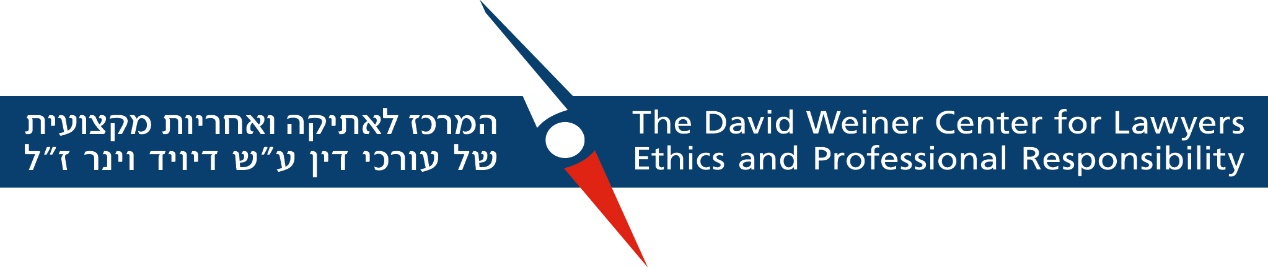 פירוט הפעולות שקיים המרכז במהלך שנת תשע"הכנס בינלאומי בנושא Current Issues around the Globeבתאריך ה- 9/9/2014 נערך במסלול האקדמי המכללה למינהל כנס בו לצד חוקרים מישראל הרצו- Prof. Judith Gutman, La Troube University, Australia, Prof. Adam Dodek, University of Ottawa, Canadaערב עיון  בנושא "סוגיות עכשוויות בדין המשמעתי"בתאריך ה- 4/5/2015 התקיים ערב העיון בבית לשכת עורכי הדין. הערב נערך בשיתוף עם ועדת האתיקה הארצית בראשות עו"ד מיכאל טאוסיג.הוצאת הגיליון של כתב העת "המשפט" בנושא אתיקה ואחריות מקצועית של עורכי דיןהמרכז יזם ושותף בהפקת גיליון מיוחד של כתב העת המשפטי "המשפט" בנושא זה שראה אור בחודש פברואר 2015. הגיליון המיוחד כולל עשרה מאמרים חדשים של טובי החוקרים בארץ בתחום.עריכת השתלמות לכל עובדי גוף הביקורת על מערך התביעה ומייצגי המדינה בערכאות השונות (נבת"ם)בתאריך ה- 31/5  קיים המרכז לאתיקה יום השתלמות לכל עובדי מערך הביקורת בראשות הילה גרסטל (נבת"ם). נושא ההשתלמות שארכה יום מלא היה אתיקה וקודים אתים. קול קורא למענקי מחקרלאחר פרסום קול קורא במהלך חודש אפריל 2015. בחרה הועדה האקדמית של המרכז לאתיקה בשתי הצעות מצטיינות אשר יזכו כל אחת במענק בסך 5000 ₪. בפועל רק הצעה אחת זכתה במענק המחקר.1. ד"ר שמעון בלום "פרשת אירועי ואדי סאליב ועריכת דין ציבורית פוליטית"-  נבחר אך בהמשך לא עמד בתנאים שהציבה הועדה האקדמית של המרכז ולכן לא זכה במענק.2.  עו"הד עופר סיטבון, מורן הררי וחגי אלקלעי, "החובות האתיות של עורכי דין בנוגע למעורבותם בתכנוני מס אגרסיביים" קבלו את המחצית הראשונה של המחקר. מחצית שנייה תינתן עם קבלת טיוטה של המחקר. טרם התקבלה טיוטה.במהלך השנה החולפת התפרסמו מחקרים שזכו למענק מחקר מהמרכז1. ד"ר אלעד רום, הסתמכות במשפט הפלילי, הוצאת נבו2. פרופ' חמי בן-נון, ד"ר אייל כתבן וד"ר בועז שנור "תיקון אולם: התנהגויות מכבידות וכבוד בית המשפט" המשפט כ עמ' 11.  3. ד"ר מיכל עופר-צפוני "מידת התערבות בתי המשפט בפסיקת בתי הדין המשמעתיים בלשכה" המשפט כ 101.הרצאת אורח לסטודנטים כבוד השופט מנחם קליין מבית משפט השלום בתל-אביב הרצה בפני הסטודנטים במכללה למינהל בנושא "התנהגות אתית של עורך דין באולם בית המשפט." המשך פיתוח אתר האינטרנט של המרכזאתר האינטרנט של המרכז כולל מאגר מידע שהוא פלטפורמה מחקרית ממנה יכולים סטודנטים, עורכי דין וחוקרים לשאוב מידע המסודר לפי מפתחות עניינים מקצועיים. אתר האינטרנט גם כולל קישור לערוץ יוטיוב של המרכז אליו מועלות ההרצאות המצולמות בווידאו בכנסי המרכז. הגישה לסרטונים מתאפשרת דרך מילות חיפוש ביוטיוב, דרך האתר עצמו וגם דרך מאגר המידע הואיל וההרצאות משובצות לפי נושאיהם בתוך מפתח הנושאים של מאגר המידע.המשך העבודה על נייר העמדה והקוד האתי לייצוג אנשים בעלי מוגבלויות נפשיותנייר העמדה והקוד האתי שיהיה חלק ממנו הוא פרויקט ארוך טווח של המרכז המבוצע החל משנה זו בשיתוף עם הסניגוריה הציבורית הארצית. את נייר העמדה והקוד כותבת עבור המרכז עו"ד דנה מירטנבאום. מלוות אותה ד"ר זר-גוטמן ופרופ' נטע זיו. מטעם הסניגוריה הציבורית שותפים עו"ד דורית נחמני ועו"ד אלקנה ליסט.הגשת בקשה לפי חוק חופש המידע ללשכת עורכי הדין לעניין פסיקה משמעתיתבחודש אוקטובר 2014 הוגשה ללשכת עורכי הדין-ועד מרכזי וכל אחד מחמש המחוזות בקשת חופש מידע. בעקבות הבקשה קבלנו את המידע הבא: לגבי כל בית דין משמעתי מחוזי, סה"כ 5 בתי דין, ובית הדין הארצי – את מספר תיקי הקובלנות ושמות עורכי הדין הנקבלים, בשנים הבאות: 2010, 2011, 2012, 2013, 2014 עד לסוף חודש ספטמבר. בנוסף, בקשנו לציין האם הטיפול בתיק הסתיים וכיצד.המידע שהתקבל מעובד בימים אלו לנייר עמדה הנכתב ע"י ד"ר לימור זר-גוטמן.הגשת בקשה לפי חוק חופש המידע ללשכת עורכי הדין לעניין הפרוטוקולים וההחלטות של ועדת ההתמחותהמרכז לאתיקה בשיתוף הקליניקה לחופש המידע הפועלת במכללה למינהל והתנועה לחופש המידע הגיש בחודש ינואר בקשת חופש מידע ללשכת עורכי הדין.בעקבות הבקשה קבלנו בימים אלו את הפרוטוקולים של ישיבות ועדת ההתמחות. וזאת לאחר דין ודברים ארוך עם הלשכה שבסופו המרכז שילם ללשכה סך של 1100₪, עלות הפקת המסמכים.המשך ליווי פרויקט הקוד האתי של בית הספר למשפטים ע"ש חיים שטריקס, המסלול האקדמי המכללה למינהלגם בשנת תשע"ה המשיך המרכז לאתיקה ללוות ואת פרויקט הקוד האתי שהחל בבית הספר למשפטים בשנת תשע"א.